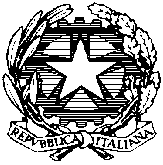 Tribunale Ordinario di ViterboTutela numero…………………..Tutelato…………………………Al signor Giudice Tutelaredel Tribunale diViterboil sottoscritto________________________________________________________ (generalità e numero di telefono) nella sua qualità di tutore dell’interdetto/a___________________________________________Tutela n.__________________  tenuto conto delle necessità di spesa della persona tutelata, con decreto immediatamente efficaceCHIEDEl’autorizzazione a: Aprire un libretto o conto corrente postale/bancario da intestarsi esclusivamente al/alla tutelata, con annotazione del vincolo tutelare, eventualmente estinguendo  conti cointestati e versando la quota di pertinenza del/della tutelato/a sul conto di nuova apertura ovvero, nel caso di conto corrente/ libretto preesistente  intestato al solo/a tutelato/a, farvi apporre il vincolo tutelare e far cancellare eventuali deleghe esistenti;a far accreditare sul suddetto conto  i ratei della pensione, le eventuali altre indennità e qualsiasi altra entrata percepita o riscossa dal/dalla tutelato/a;ad operare mensilmente in via continuativa, sul conto di tutela (a titolo esemplificativo e non esaustivo  mediante bancomat, assegni bancari, domiciliazione utenze, bonifici anche periodici, gestione on line anche in modalità dispositiva…) fino alla concorrenza della somma di € ……. ( con possibilità di recupero delle somme non riscosse nei mesi precedenti)  fino al limite massimo annuale  di € ……., per provvedere alle esigenze del/la tutelato/a, escluse imposte e tasse, per le quali NON opera il limite di prelievo;presentare le dichiarazioni fiscali  afferenti il/la tutelato/a;………………………Viterbo,  lì                                                                                                                              Firma 